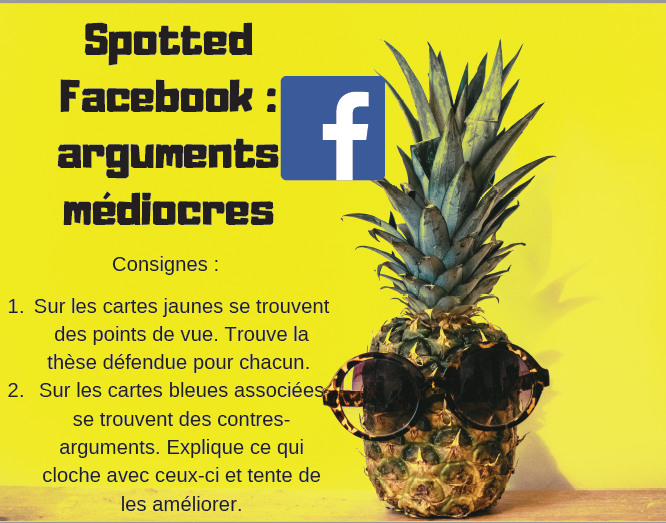 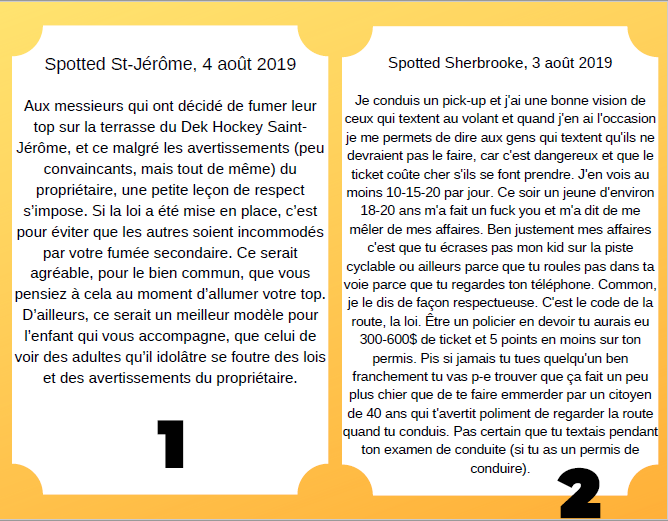 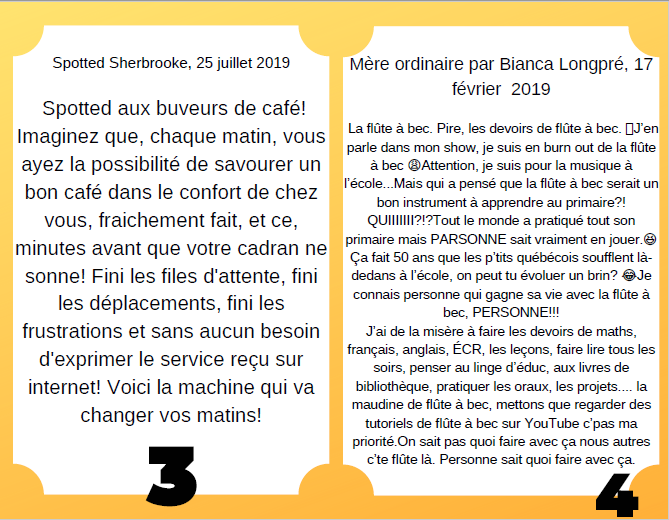 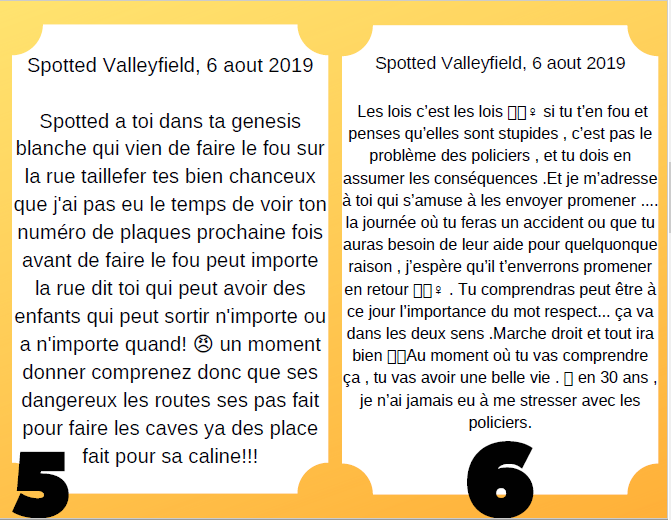 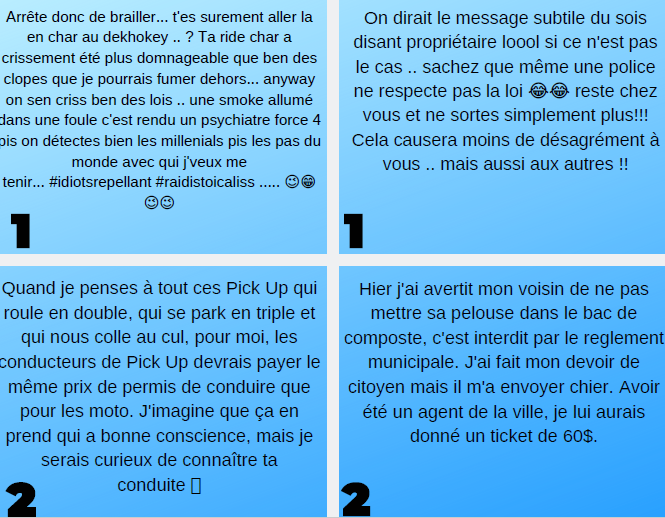 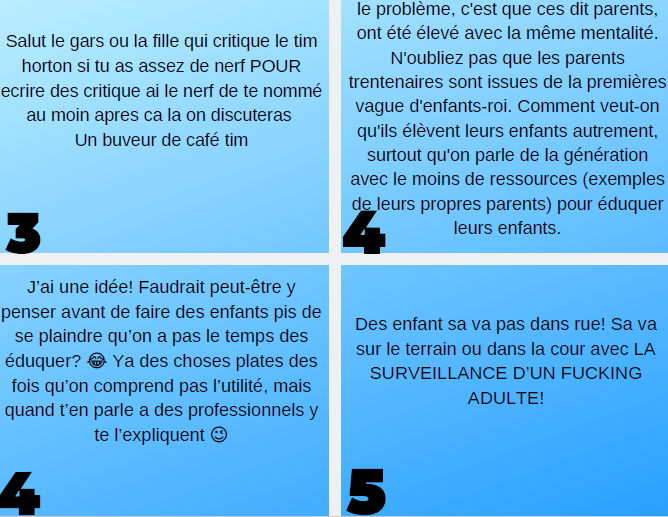 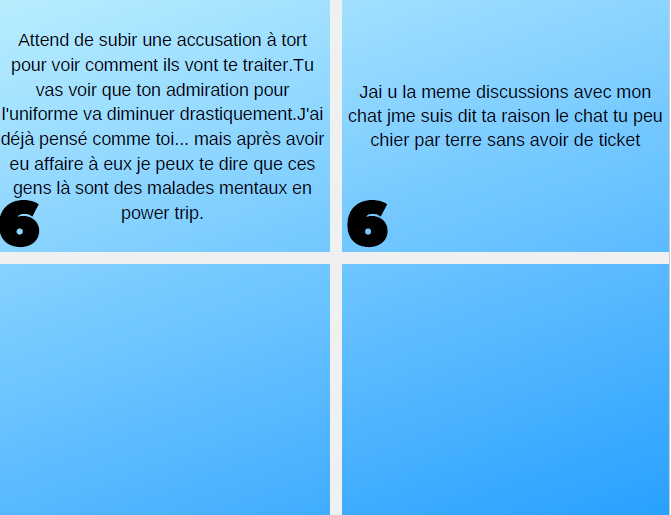 Contre-argument modifié # _____________			            Contre-argument modifié # _____________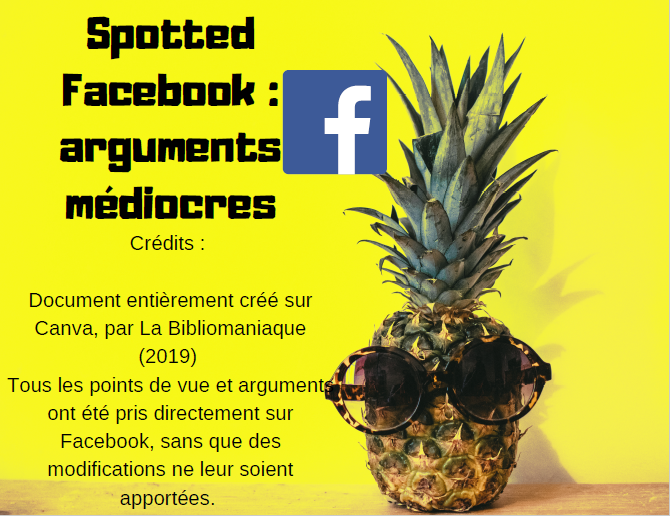 Thèse défendueThèse défendueThèse défendueThèse défendueThèse défendueThèse défendue